Lien Release Letter for Car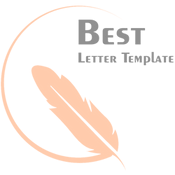 The letter is the official statement for the removal of lien on the concerned car of the owner which was bought on the loan from the bank.Description of Car Maker - TataModel - Nexon Prime Year - 2021Chassis Number - AP-76452394 Engine Number - TV- 65300987 Owner Name - Chetna PatilDear Ma'am,This letter is to inform you that the lien is now being held back by the authorities of the bank. The bank has taken this decision as it came to know about the recent payment settlement from your end. With this, we are restoring back the possession of your car along with its appropriate title. You can now enjoy the possession of the car as it's true and the permanent owner.Thanks & regards